εγώ είμαι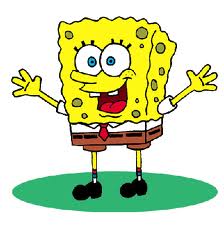 εσύ είσαιαυτός είναιεμείς είμαστεεσείς είστεαυτοί είναιΣυμπληρώνω τα κενά με τον κατάλληλο τύπο του ρήματος είμαιΗ μαμά μου ___________________ καλή μαγείρισσαΕμείς ______________________ καλά παιδιάΕσύ ______________ καλός μαθητής?Εγώ ________________ χαρούμενος που θα έρθει η θεία μου στο σπίτιΠοια ______________ αυτή η κοπέλα?Εσείς ________________ καλά?